Dossier de candidature 2024 / IBNM / AAP- Semestre 2À retourner à l’adresse ibnm-secretariat@univ-brest.fr pour le 27 juin 2024
avec copie au Directeur du laboratoire du porteur du projetPour cocher la case correspondant au choix, double cliquer et sélectionner « case activée »A Brest, le 					 Fiche à utiliser à la fin d’exécution du projet Pour cocher la case correspondant au choix, double cliquer et sélectionner « case activée »Critères de sélectionLes critères suivants seront utilisés pour la sélection des projets : qualité scientifique, faisabilité du projet au regard du budget prévisionnel et des échéances liées à l'engagement des dépenses, renforcement de la visibilité internationale de l'Institut et de ses Laboratoires, mutualisation des moyens, développement de la pluridisciplinarité dans le périmètre de l'Institut, développement de partenariats entre laboratoires/pôles/équipes au sein de l'Institut. Pour les projets de mobilité, une synchronisation avec la DEI sera faite afin de s'assurer de
la bonne articulation entre les demandes passant par le biais de l'IBNM et celles adressées à la DEI ;Sauf exception, le montant alloué pour chaque projet scientifique à court terme n'excédera pas 800 euros ; Sauf exception, le montant alloué pour chaque projet transverse n'excédera pas 1500 euros ;Sauf exception, le montant alloué pour chaque projet de mobilité n'excédera pas 800 euros ;Sauf exception, le montant alloué pour chaque publication n'excédera pas 800 euros ;Les porteurs de projets retenus devront, sauf dérogation, présenter un bilan succinct de leur projet lors d'une journée ou d'un séminaire de l'IBNM.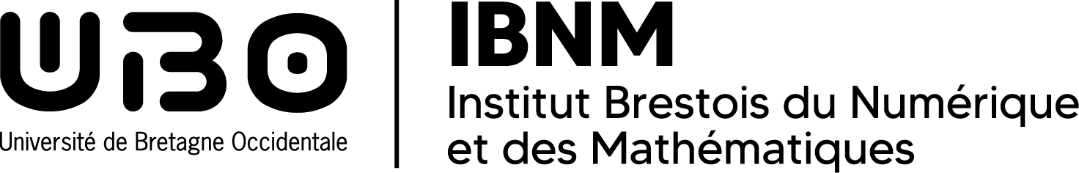  INFORMATIONS SUR LE PORTEUR INFORMATIONS SUR LE PORTEURNom et Prénom :Corps/Grade :Coordonnées (téléphone / Mél) :Laboratoire :Référent UBO (si porteur non titulaire) :	Statut (doctorant, contractuel…) :Affectation Laboratoire de recherche :  INFORMATIONS SUR LES AUTRES PARTICIPANTS (NOM, FONCTION,LABO)  INFORMATIONS SUR LES AUTRES PARTICIPANTS (NOM, FONCTION,LABO)  INFORMATIONS SUR LE PROJET  INFORMATIONS SUR LE PROJETIntitulé:Mots-clés libres :Nature : ME mobilité entranteEtablissement d’origine : MS mobilité sortanteEtablissement de destination PAS publication d’article scientifique PSTC projet scientifique à court terme PTC projet transverse conférence  PTIE projet transverse inter équipes PTII projet transverse inter instituts  PTIL projet transverse inter laboratoires entre LMBA et Lab-STICC)Ordre de priorité (en cas de soumission de plusieurs demandes) :Calendrier de réalisation  (début-fin) :Lieu :Présentation / Description du projet :Présentation / Description du projet :  INFORMATIONS  SUR LE FINANCEMENT  INFORMATIONS  SUR LE FINANCEMENTMontant total du projet :Montant des financements de partenaires (acquis ou demandés) :Montant de l’autofinancement (hors partenaires et hors IBNM) :Montant demandé à l’IBNM :Signature du porteur :Signature du Directeurdu laboratoire du porteur :Décision IBNM :Date :				Visa IBNM INFORMATIONS SUR LE PORTEUR INFORMATIONS SUR LE PORTEURNom et Prénom :Corps/Grade :Coordonnées (téléphone / Mél) :Laboratoire :  INFORMATIONS SUR LA JUSTIFICATION  INFORMATIONS SUR LA JUSTIFICATIONProjet réalisé : OUI (compléter la rubrique résultats et/ou valorisastion NON (utiliser la rubrique report ou abandon)Bilan succinctPrésentation par tout porteur de projet retenu d’un bilan succinct à l’occasion d’une journée ou d’un séminaire IBNMRésultats et/ou valorisation  :Par exemple sur l’aspect scientifique, la structuration recherche, le développement technologique,
le rayonnement…-Suite attendue par exemple en terme d’application à court ou moyen terme, de dépôt brevet ou de licence…Projet reporté/abandonné :Date :

Motif :Crédit alloué utilisé en totalité : OUI
	
 NON	Solde :